Contact InformationAvailabilityDuring which hours/days are you available for volunteer assignments?InterestsTell us in which areas you are interested in volunteeringSpecial Skills or QualificationsSummarize special skills and qualifications you have acquired from employment, previous volunteer work, or through other activities, including hobbies or sports.Previous Volunteer ExperienceSummarize your previous volunteer experience.Person to Notify in Case of EmergencyAgreement and SignatureBy submitting this application, I affirm that the facts set forth in it are true and complete. I understand that if I am accepted as a volunteer, any false statements, omissions, or other misrepresentations made by me on this application may result in my immediate dismissal.Our PolicyIt is the policy of this organization to provide equal opportunities without regard to race, color, religion, national origin, gender, sexual preference, age, or disability.Thank you for completing this application form and for your interest in volunteering with us.REFERENCESPermission for Grupo de Autismo Angeles to contact references, for volunteer related position offer?  Yes__ No__     If ‘No’ please explain_____________________________Name of reference_________________________________________________
Title at his or her organization_________________________________________________
Organization name________________________________________________________
Street address____________________________________________________________
City, state and zip_________________________________________________________
Email address____________________________________________________________
Work Phone_________________
Relationship to you (for example, “My former supervisor at ABC workplace”)__________________
Skills/projects of yours that this reference might discuss (optional)_________________________________________________________________________________________________________________________________________________Name of reference______________________________________________________
Title at his or her organization_______________________________________________________
Organization name______________________________________________________________
Street address__________________________________________________________________
City, state and zip_______________________________________________________________
Email address_________________________________________________________________
Work Phone________________
Relationship to you (for example, “My former supervisor at DEF workplace”)__________________
Skills/projects of yours that this reference might discuss (Optional)______________________________________________________________________________________________________________________________________________Continue to next pageName of reference_______________________________________________________
Title at his or her organization_______________________________________________________
Organization name_______________________________________________________________Street address__________________________________________________________________
City, state and zip________________________________________________________________
Email address__________________________________________________________________
Work Phone__________________________________________________________________
Relationship to you (for example, “My former supervisor at GHI workplace”)___________________
Skills/projects of yours that this reference might discuss (optional)_________________________________________________________________________________________________________________________________________________Volunteer Application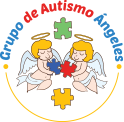 NameStreet AddressCity ST ZIP CodeHome PhoneWork PhoneE-Mail AddressWeekday morningsWeekend morningsMonthly (Child care only)Weekday afternoonsWeekend afternoonsWeekday eveningsWeekend eveningsAdministrationEvents CommitteeFundraising CommitteeMarketing CommitteeSupport GroupChild CareRecreation ClassesHow did you hear about us?________________________NameStreet AddressCity ST ZIP CodeHome PhoneWork PhoneE-Mail AddressName (printed)SignatureDate